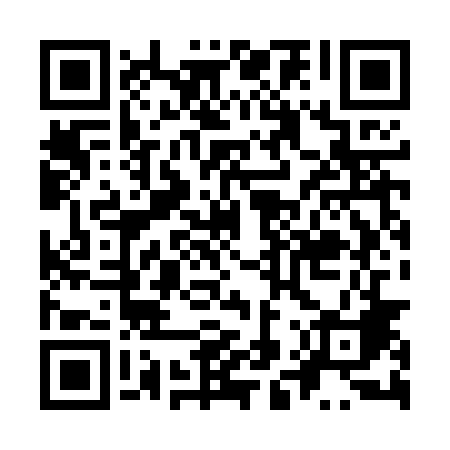 Ramadan times for Sieniec, PolandMon 11 Mar 2024 - Wed 10 Apr 2024High Latitude Method: Angle Based RulePrayer Calculation Method: Muslim World LeagueAsar Calculation Method: HanafiPrayer times provided by https://www.salahtimes.comDateDayFajrSuhurSunriseDhuhrAsrIftarMaghribIsha11Mon4:174:176:0811:553:495:445:447:2812Tue4:144:146:0511:553:505:465:467:3013Wed4:124:126:0311:553:515:475:477:3214Thu4:094:096:0111:543:535:495:497:3415Fri4:074:075:5911:543:545:515:517:3616Sat4:044:045:5611:543:565:525:527:3817Sun4:024:025:5411:543:575:545:547:3918Mon3:593:595:5211:533:585:565:567:4119Tue3:573:575:5011:534:005:575:577:4320Wed3:543:545:4711:534:015:595:597:4521Thu3:523:525:4511:524:026:016:017:4722Fri3:493:495:4311:524:046:026:027:4923Sat3:473:475:4011:524:056:046:047:5124Sun3:443:445:3811:514:066:066:067:5325Mon3:413:415:3611:514:086:076:077:5526Tue3:393:395:3411:514:096:096:097:5727Wed3:363:365:3111:514:106:116:117:5928Thu3:333:335:2911:504:116:126:128:0129Fri3:313:315:2711:504:136:146:148:0330Sat3:283:285:2511:504:146:166:168:0531Sun4:254:256:2212:495:157:177:179:071Mon4:224:226:2012:495:167:197:199:102Tue4:194:196:1812:495:177:217:219:123Wed4:174:176:1612:485:197:227:229:144Thu4:144:146:1312:485:207:247:249:165Fri4:114:116:1112:485:217:267:269:186Sat4:084:086:0912:485:227:277:279:217Sun4:054:056:0712:475:237:297:299:238Mon4:024:026:0512:475:257:317:319:259Tue3:593:596:0212:475:267:327:329:2710Wed3:563:566:0012:475:277:347:349:30